SHIPPING LABELLabel to be attached to all exhibitor materials shipped to the ABC (not to be used for any wine/spirits/beer)Ship to:ABC Shipping/Receiving TeamWagner Park Service Gate400 South Monarch St.Aspen, CO 81611949-306-3003Must arrive June 05 — 10 ONLYExhibitor Name: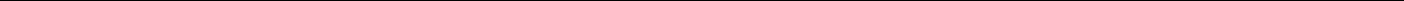 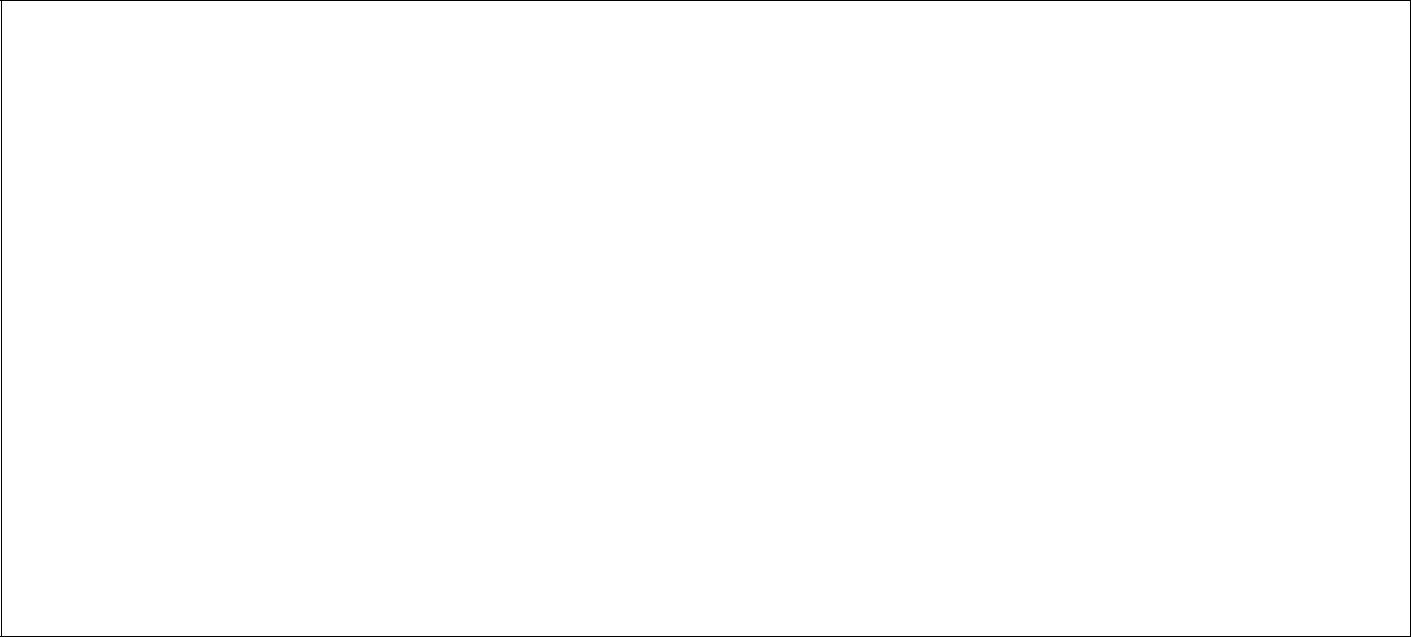 Perishable Contents Enclosed:The venue will be under 24-hour security; however, we are not liable for lost or stolen items.Contact:Telephone:Email:Fax:CHECK ONE:RefrigeratedFrozenCHECK ONE:RefrigeratedFrozen